香港基督少年軍2020年12月30日全港賣旗日個人/團體賣旗參與表格賣旗意向：(可選多項，請在內加上號)本人/學校/機構/公司/團體願意參與戶外賣旗個人：預計派出_________位義工參與 (必須年滿14歲)親子：預計派出_________組親子組合參與 (每組合包括14歲以下隊員及家長)[2]本學校/機構/公司/團體願意在室內擺放及傳遞旗袋以收集捐款，請給予_________個旗袋本人/學校/機構/公司/團體願意索取金旗信_________封，轉寄予親友或同事本人/學校/機構/公司/團體願意捐助港幣___________________元以支持香港基督少年軍：	捐款方式：		支票（支票抬頭「香港基督少年軍」），支票號碼：___________________			直接存入香港基督少年軍銀行戶口，並將銀行入數紙及此表格郵寄或傳真至香港基督少年軍總部			（匯豐銀行：411-687-858-838 / 東亞銀行：154-10-400223-5）
	轉數快(FPS)快速支付系統識別碼：4922456 (請於備註上註明「賣旗日」或「Flag Day」，成功付款後，請把「確認頁面」截圖(須顯示付款日期)電郵至fundraising@bbhk.org.hk或Whatsapp至(852)6753 4175)本人/學校/機構/公司/團體抱歉未能協助是次賣旗活動
賣旗地區意願：（本會將盡量按賣旗地區意願作優先考慮，惟本會亦會按義工分佈情況作出調節）請填上地區編號：第一意願___________；第二意願___________聯絡資料：(請填寫全名以便本會用作鳴謝用途)備註：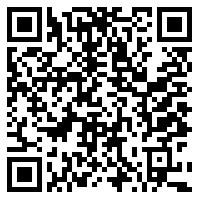 賣旗日當天，未滿14歲者之賣旗義工，必須由18歲或以上家長或監護人陪同參與賣旗。香港基督少年軍將為參與賣旗義工購買活動保險。旗袋派發日期將為2020年12月中旬。如有任何查詢，歡迎致電2273 0303與公關及籌款部聯絡。參加者的個人資料只會用作資料統計之用，並將於活動後三個月後銷毀。(學校/機構/公司/團體適用)請自行填寫賣旗義工紀錄表格內容，方便統計義工人數及分發旗袋；
請保留正本，本會將於有需要時向分隊索取。港島及離島區港島及離島區九龍區九龍區九龍區九龍區新界區新界區新界區新界區1東涌12寶林23黃大仙、慈雲山34荔景45上水2中環、上環13坑口24九龍塘、石硤尾35葵芳、葵興46元朗3金鐘14將軍澳25太子、旺角、油麻地36荃灣、大窩口47天水圍4灣仔15調景嶺26何文田37青衣48屯門5銅鑼灣、天后16藍田、油塘27佐敦、尖沙咀38大圍6炮台山、北角17秀茂坪28深水埗39沙田7太古、鰂魚涌18觀塘29長沙灣40馬鞍山8西灣河、筲箕灣19牛頭角、九龍灣30紅磡、土瓜灣41火炭9杏花村20彩虹31荔枝角、美孚42大學站10柴灣21九龍城32大角咀43大埔11香港仔22鑽石山33西貢44粉嶺學校/機構/公司/團體名稱(如適用)：學校/機構/公司/團體名稱(如適用)：個人參加者姓名/ 團體聯絡人：個人參加者姓名/ 團體聯絡人：填表日期：聯絡電話(手提)： 聯絡電話(手提)： 電郵：地址：地址：領取旗袋物資方式：*歡迎自取以節省本會行政開支  14/12-29/12 於香港基督少年軍總部自取  14/12-29/12 於香港基督少年軍總部自取  14/12-29/12 於香港基督少年軍總部自取  14/12-29/12 於香港基督少年軍總部自取  14/12-29/12 於香港基督少年軍總部自取領取旗袋物資方式：*歡迎自取以節省本會行政開支  14/12-19/12期間請總部安排送貨 (旗袋數目多於10個可選此項)
送貨地址︰                             
送貨聯絡人︰                       送貨聯絡人電話︰                           14/12-19/12期間請總部安排送貨 (旗袋數目多於10個可選此項)
送貨地址︰                             
送貨聯絡人︰                       送貨聯絡人電話︰                           14/12-19/12期間請總部安排送貨 (旗袋數目多於10個可選此項)
送貨地址︰                             
送貨聯絡人︰                       送貨聯絡人電話︰                           14/12-19/12期間請總部安排送貨 (旗袋數目多於10個可選此項)
送貨地址︰                             
送貨聯絡人︰                       送貨聯絡人電話︰                           14/12-19/12期間請總部安排送貨 (旗袋數目多於10個可選此項)
送貨地址︰                             
送貨聯絡人︰                       送貨聯絡人電話︰                         